Jadłospis  może  ulec  zmianieJadłospis może ulec zmianie. 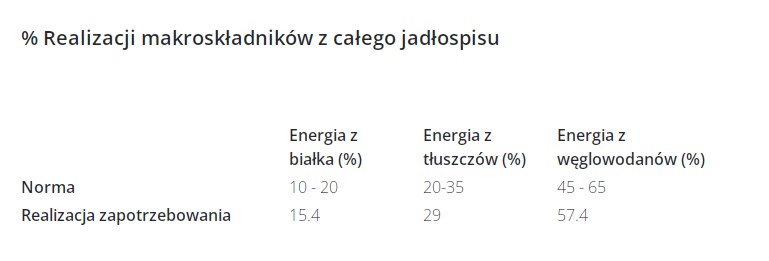 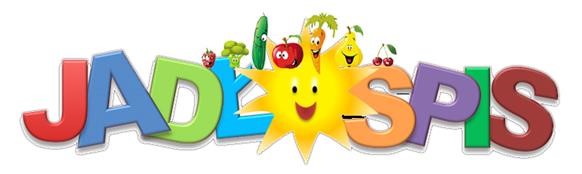 Data Śniadanie Obiad Podwieczorek 17.06.2024 Kakao  na  mleku, pieczywo mieszane z masłem, szynka  drobiowa, pomidor malinowy, ogórekDrugie śniadanie: jabłko Alergeny: gluten, mleko 238 kcal Zupa  pomidorowa  z  ryżem i warzywami zabielana, koperek/Potrawka  z  piersi z kurczaka  z  warzywami  i  ananasem, makaron penne , kompot owocowy Alergeny: seler, mleko 441 kcal Owoce mix, ciastko  maślaneAlergeny: gluten, jaja 132 kcal 18.06.2024Pieczywo mieszane z masłem, jajko  na  twardo,  ogórek, pomidor,sałata  zielona  herbata malinowa Drugie śniadanie: marchewka Alergeny: gluten, mleko 299 kcal Zupa  fasolowa  z  ziemniakami i majerankiem/ Kotlet  pożarski, ziemniaczki, surówka  z  kapusty czerwonej i jabłka ,kompot owocowy Alergeny: seler, mleko, gluten, jaja  472 kcal Kisiel owocowy z tartym jabłuszkiemAlergeny: mleko 140 kcal 19.06.2024 Pieczywo mieszane z masłem, pomidor, kiełbaska podwawelska, mix  sałat,pomidor, herbata z  cytrynąDrugie śniadanie: owocAlergeny: gluten, mleko 262 kcal Zupa  ogórkowa  z  ziemniakami i warzywami zabielan/  Makaron  świderki  z truskawkami i śmietaną, kompot owocowy Alergeny: gluten, seler 492 kcalKanapki z  pasztetem i ogórkiem, owocAlergeny: gluten, mleko, jaja 136 kcal 20.06.2024 Zupa  mleczna  z  kaszą  manną,Pieczywo z masłęm, pomidor, ogórek , mix  sałata, szynka z piersi z indyka, Drugie śniadanie: bananAlergeny: gluten, mleko 214 kcal Zupa buraczkowa  z  ziemniakami  zabielana/ Pierś z kurczaka  ze  szpinakiem  w  sosie śmietanowym, kasza  bulgur, surówka  warzywna z porem,  kompot owocowy Alergeny: seler 465 kcal Galaretka  cytrynowa  z bananemAlergeny: mleko, gluten 176 kcal 21.06.2024 pieczywo mieszane z masłem, twarożek  biały  ze  szczypiorkiem, papryka , pomidor,ogórek zielony, herbata z miodemDrugie śniadanie: gruszkaAlergeny: gluten, mleko 269 kcal Zupa  rosolnik  z makaronem  literkami i warzywami/Paluszki rybne, ziemniaczki, surówka z kiszonej kapusty z marchewką, kompot owocowy Alergeny: gluten, mleko, seler, jaja, ryby, gorczyca 437 kcal  Angielka z dżemem, owoceAlergeny: mleko, gluten, jaja 242 kcal Data Śniadanie Obiad Podwieczorek 24.062024 Kakao na mleku, angielka z masłem, ser mazdamer,mix  sałat, pomidor ,ogórekDrugie śniadanie: kalarepaAlergeny: gluten, mleko 243 kcal Zupa  kapuśniak z kiszonej kapusty z  ziemniakami/Szynka wieprzowa w sosie domowym, kasza gryczana, ogórek kiszony, kompot owocowy Alergeny: gluten, seler, mleko 414 Kanapki  z  masłem i szynką drobiową, owocAlergeny: gluten, mleko 177 kcal 25.06.2024  pieczywo mieszane z masłem, szynka  wieprzowa, papryka , pomidor, sałata zielona, Herbata owocowaDrugie śniadanie: marchewka Alergeny: gluten, mleko 353 kcal Zupa krupnik  ryżowy  z  warzywami i koperkiem/ Pierś  z  kurczaka  w  panierce, ziemniaczki, marchewka z groszkiem na ciepło, kompot owocowy Alergeny: seler, gluten, jaja, mleko 408  Bułka  paryska z masłem orzechowym, miętaAlergeny: mleko, gluten,  kcal 26.06.2024 Płatki  kukurydziane na mleku ,pieczywo mieszane z masłem,pasztecik drobiowy, ogórek kiszony, pomidor, Drugie śniadanie: gruszka Alergeny: gluten, mleko 220 kcal Zupa szczawiowa  z  ziemniakami i warzywami  zabielana/Leczo warzywne z kiełbaską,   cukinią , warzywami , pomidorami  i pieczarką, makaron  fusilli,     kompot  owocowy Alergeny: gluten, mleko, seler 563 Owoce mix, biszkopty Alergeny: gluten, mleko 134 kcal 27.06.2024 Pieczywo mieszane z masłem, sałata, rzodkiewka, , pomidor, ogórek, polędwica drobiowa  herbata z miodem Drugie śniadanie:papryka Alergeny: gluten, mleko, jaja 223 kcal Zupa  wielowarzywna z ziemniakami  i koperkiem/ Schab pieczony, ziemniaczki, surówka Colesław z kapusty i pora, kompot owocowy Alergeny: seler, gluten, jaja, mleko 426 kcal  Kisiel  agrestowy, bananAlergeny: gluten, mleko 174 kcal 28.06.2024 Płatki  owsiane na mleku, pieczywo mieszane z masłem, dżem owocowy, miódDrugie śniadanie: jabłuszkoAlergeny: gluten, mleko 305 kcal Zupa  kartoflanka  z  ziemniakami i kiełbaską  zabielana/ Ryż paraboliczny, mus  truskawkowy , kompot  owocowyAlergeny: gluten, mleko, seler, ryby, jaja 371 kcal Kanapki z masłem, szynka wieprzowa, pomidor, owoceAlergeny: gluten, mleko 202 kcal 